ariollastationtoto v1”je dis non, je dis oui...hihihi....”	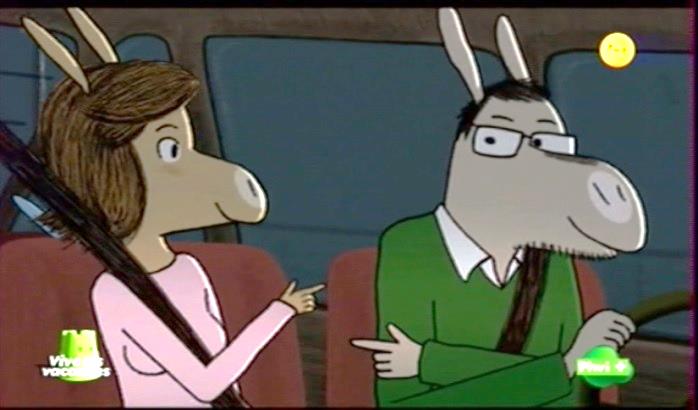 Eh papa, si on s’arrêtait______________prendre de l’essence à la station Toto!Non, le réservoir n’est pas encore vide.Mais j’ai très envie de__________________________!Moi aussi mon picotiBon station-Toto, nous voici!Je croyais que tu avais envie de faire pipi?Je_________________________y aller___________________________.ça pue l’essence!Ouais, ça sent mauvais. Tu ferais mieux d’aller retrouver_________________à la boutique!Héhé, on dirait vraiment un gros pistolet ce truc!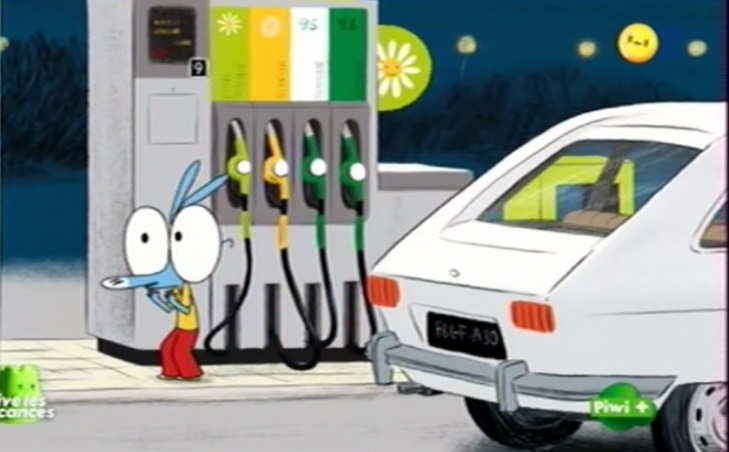 Ne t’approche pas Ariol! L’essence pourrait gîcler!Ha, tu ne_____________pas en mettre un peu plus?Ah non, puisque c’est plein!_________________________gouttes, s’il te plaît!Ah non, laisse ce tuyau, c’est sale. ________________! On va payer.Ahhhh!C’est qui qui paie? Le grand? Le petit?Hélas!___________________________________c’est toujours papa qui paie.C’est_______________________, vous preniez un litre de plus, et vous aviez deux points; là vous n’en avez qu’un!ah monsieur, s’il vous plaît!c’est quoi cette histoire de__________________?______________________________________lu la publicité devant les pompes? Toto cadeau fait le plein de pod!Les pods?C’est des écouteurs adaptés aux_____________________de chaque animal!_________________________ils ont des pods de chiens; il y a aussi des pods de vaches, des pods de chamois, il y en a pour toutes les oreilles quoipour moi, c’est des pods d’âne, il ne faut que 50 points pour en_________________un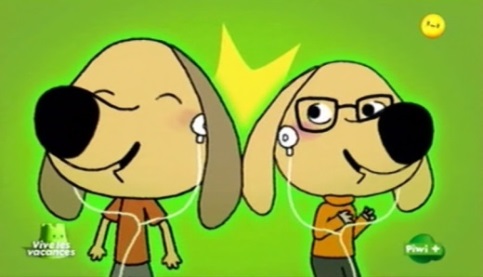 et c’est un point tous les 30 litres, allez j’arrondis, voici deux pointsmerci monsieurpapa, quand est-ce qu’on va l’avoir_______________pod d’âneben, tu dois être capable de le calculer__________  ___________, pour l’instant nous avons deux points, il en faut 50 pour gagner un pod d’âne, combien faut-il de pleins pour y parvenir? euh...alors ça_____________?ahh ne me presse pas, ça bloque mon pipi, tu me stresses, tu n’as pas droit de me poser des problèmes, tu n’es pas monsieur le Blunt!__________________________________un problème, c’est un jeu, un jeu d’enfant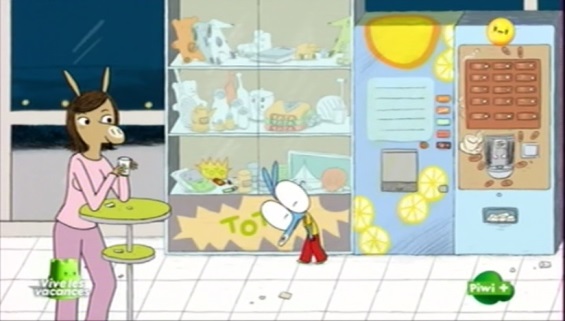 je vais voir mamanalors mon petit âne, c’est ce porte-clefs qui te fait rêver?ben non, mais on n’aura_________________assez de points pour gagner un pod d’âne__________________, ils ont l’air tout mignon ces________________________tu sais qu’Ariol est devenu très___________en calculj’étais tranquillement en train de faire pipi et papa m’a fait faire des calculsahh, le____________________c’est simple, il faut 50 points, nous en__________________deux par plein, sachons qu’on fait environ mille kilomètres par an; question: à quel âge Ariol aura-t-il accumulé assez de points pour gagner son pod d’âne? héhé_____________________________, oui là c’est______________mon calcul?mais non, je viens de lui promettre un pod d’âne pour son anniversaire, si tu_______  ___________________merci papahmmm, bien calculé, ça t’arrache chez Toto“je dis oui, je dis non........hihihi...”